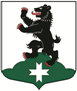 МУНИЦИПАЛЬНОЕ ОБРАЗОВАНИЕБУГРОВСКОЕ СЕЛЬСКОЕ ПОСЕЛЕНИЕВСЕВОЛОЖСКОГО МУНИЦИПАЛЬНОГО РАЙОНАЛЕНИНГРАДСКОЙ ОБЛАСТИСОВЕТ ДЕПУТАТОВРЕШЕНИЕ    16.11.2016							                № 60       п. БугрыОб утверждении уполномоченного органа          В соответствии с Федеральным законом от 06.10.2003 № 131-ФЗ "Об общих принципах организации местного самоуправления в Российской Федерации", областным законом от 12.05.2015 № 42-ОЗ "О содействии развитию иных форм местного самоуправления на части территорий населенных пунктов Ленинградской области, являющихся административными центрами поселений», Решением Совета депутатов МО «Бугровское сельское поселение» от 22.07.2015 №73 «Об организации деятельности Общественных советов на территории поселка Бугры  МО «Бугровское сельское поселение»,  Уставом МО «Бугровское сельское поселение» Всеволожского  муниципального района Ленинградской области, совет депутатов МО «Бугровское сельское поселение» Всеволожского муниципального района Ленинградской области РЕШИЛ:1. Утвердить уполномоченный орган поселения по осуществлению на части территории поселка Бугры отдельных функций администрации поселения – администрацию МО «Бугровское сельское поселение».2.  Опубликовать решение в газете «Бугровский вестник» и разместить на официальном сайте  МО «Бугровское сельское поселение» Всеволожского муниципального района Ленинградской области.3. Решение вступает в силу со дня его опубликования.4. Контроль за исполнением решения возложить на комиссию «Посоциальной политике».Глава МО «Бугровское сельское поселение»                                 Г.И. Шорохов                                                         